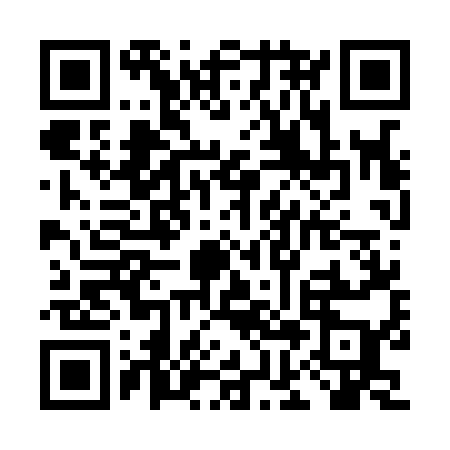 Ramadan times for Hartley Bay, Ontario, CanadaMon 11 Mar 2024 - Wed 10 Apr 2024High Latitude Method: Angle Based RulePrayer Calculation Method: Islamic Society of North AmericaAsar Calculation Method: HanafiPrayer times provided by https://www.salahtimes.comDateDayFajrSuhurSunriseDhuhrAsrIftarMaghribIsha11Mon6:206:207:421:335:347:247:248:4612Tue6:186:187:401:335:357:267:268:4813Wed6:166:167:381:325:367:277:278:4914Thu6:146:147:371:325:387:287:288:5115Fri6:126:127:351:325:397:307:308:5216Sat6:106:107:331:315:407:317:318:5317Sun6:086:087:311:315:417:327:328:5518Mon6:066:067:291:315:427:347:348:5619Tue6:046:047:271:315:437:357:358:5820Wed6:026:027:251:305:447:367:368:5921Thu6:006:007:231:305:457:387:389:0122Fri5:585:587:211:305:467:397:399:0223Sat5:565:567:191:295:477:407:409:0424Sun5:545:547:171:295:487:427:429:0525Mon5:525:527:151:295:497:437:439:0726Tue5:505:507:131:285:507:447:449:0827Wed5:485:487:111:285:517:467:469:1028Thu5:455:457:101:285:527:477:479:1129Fri5:435:437:081:285:537:487:489:1330Sat5:415:417:061:275:547:507:509:1431Sun5:395:397:041:275:557:517:519:161Mon5:375:377:021:275:567:527:529:182Tue5:355:357:001:265:577:547:549:193Wed5:335:336:581:265:587:557:559:214Thu5:305:306:561:265:597:567:569:225Fri5:285:286:541:266:007:587:589:246Sat5:265:266:521:256:017:597:599:267Sun5:245:246:501:256:018:008:009:278Mon5:225:226:491:256:028:028:029:299Tue5:195:196:471:246:038:038:039:3010Wed5:175:176:451:246:048:048:049:32